МЕТОДИЧЕСКИЕ РЕКОМЕНДАЦИИ К ПРОИЗВОДСТВЕННОЙ ПРАКТИКЕПРОФЕССИОНАЛЬНОГО МОДУЛЯ ПМ.02.  «ОРГАНИЗАЦИЯ РАЗЛИЧНЫХ ВИДОВ ДЕЯТЕЛЬНОСТИ И ОБЩЕНИЯ ДЕТЕЙ»СПЕЦИАЛЬНОСТЬ 44.02.01 «ДОШКОЛЬНОЕ ОБРАЗОВАНИЕ»Учебные группы: 34, 35, 36 Составители:   Михеева М.В.2018ПОЯСНИТЕЛЬНАЯ ЗАПИСКА Производственная практика «Организация различных видов деятельности и общения детей»  базируется на освоении студентами МДК.02.01.«Теоретические и методические основы организации игровой деятельности детей раннего и дошкольного возраста»,  МДК.02.02 «Теоретические и методические основы организации трудовой деятельности дошкольников», МДК.02.03 «Теоретические и методические основы организации продуктивных видов деятельности детей дошкольного возраста» и является частью основной профессиональной образовательной программы в соответствии с ФГОС по специальности 44.02.01 «Дошкольное образование» в части освоения основного вида профессиональной деятельности: организация различных видов деятельности и общения детей.  Цель практики – создание условий для формирования у студентов представлений об особенностях педагогического взаимодействия между воспитателем и детьми, овладения специальными компетенциями   в области  организации различных видов деятельности и общения детей.Задачи практики:Для овладения указанным видом профессиональной деятельности и соответствующими профессиональными компетенциями, обучающийся в ходе освоения профессионального модуля должен: иметь практический опыт:планирования различных видов деятельности (игровой, трудовой, продуктивной) и общения детей;организации различных видов трудовой деятельности дошкольников;организации общения дошкольников в повседневной жизни и различных видах деятельности;организации различных видов продуктивной деятельности дошкольников;наблюдения и анализа игровой, трудовой, продуктивной деятельности и общения детей;наблюдения за формированием игровых, трудовых умений, развитием творческих способностей, мелкой моторики у дошкольников;оценки продуктов детской деятельности;разработки предложений по коррекции организации различных видов деятельности и общения детей.уметь:определять цели, задачи, содержание, методы и средства руководства игровой, трудовой, продуктивной деятельностью детей;определять педагогические условия организации общения детей;играть с детьми и стимулировать самостоятельную игровую деятельность детей;использовать прямые и косвенные приемы руководства игрой;организовывать посильный труд дошкольников с учетом возраста и вида трудовой деятельности (хозяйственно-бытовой, по самообслуживанию);руководить продуктивными видами деятельности с учетом возраста и индивидуальных особенностей детей группы;оценивать продукты детской деятельности;анализировать проведение игры и проектировать ее изменения в соответствии с возрастом и индивидуальными особенностями детей группы;знать:теоретические основы и методику планирования различных видов деятельности и общения детей;сущность и своеобразие игровой деятельности детей раннего и дошкольного возраста;содержание и способы организации и проведения игровой деятельности дошкольников;сущность и своеобразие трудовой деятельности дошкольников;содержание и способы организации продуктивной деятельности дошкольников;особенности планирования продуктивной деятельности дошкольников вне занятий;теоретические основы руководства различными видами деятельности и общением детей;Производственная практика «Организация различных видов деятельности и общения детей»  в объеме 72 часа проводится в 5 семестре для студентов, обучающихся на базе основного общего образования. Форма организации практики – рассредоточенная.СОДЕРЖАНИЕ ПРОИЗВОДСТВЕННОЙ  ПРАКТИКИ В СООТВЕТСТВИИ С ВИДАМИ РАБОТПРИЛОЖЕНИЯПРИЛОЖЕНИЕ 1СХЕМА ОФОРМЛЕНИЯ ДНЕВНИКА ПРАКТИКИТитульный лист.Дневник по производственной  практике«Организация различных видов деятельности и общения детей»студентки   ..  группы специальность «Дошкольное образование»  ГБПОУ СО «НТПК № 1»Ф.И.О. (в родительном падеже)                                                                                       База практики:                                                                                                      МБДОУ д/с №_______                                                                                                            Руководитель  практики:                                                                                                            ________________(ф.и.о.)                                                                 Сроки практики2018Методические рекомендации по практике.Содержание практики, оформленное в таблице:ПРИЛОЖЕНИЕ 2ТЕХНОЛОГИЧЕСКАЯ КАРТА ОБРАЗОВАТЕЛЬНОЙ ДЕЯТЕЛЬНОСТИ В ХОДЕ РЕЖИМНЫХ МОМЕНТОВ ПЕРВОЙ ПОЛОВИНЫ  ДНЯ В ___ ВОЗРАСТНОЙ ГРУППЕ  МДОУ Д/С №______Студентки Ф.И.О._________________________1. Временной ресурс2. Пространственный ресурс3. Цель4. Задачи5. Планируемый результат6. Теоретическое обеспечение (список используемой литературы)ТЕХНОЛОГИЧЕСКАЯ КАРТА ОБРАЗОВАТЕЛЬНОЙ ДЕЯТЕЛЬНОСТИ В ХОДЕ РЕЖИМНЫХ МОМЕНТОВ ВТОРОЙ ПОЛОВИНЫ  ДНЯ В ___ ВОЗРАСТНОЙ ГРУППЕ   МДОУ Д/С №______Студентки Ф.И.О._________________________1. Временной ресурс2. Пространственный ресурс3. Цель4. Задачи5. Планируемый результат6. Теоретическое обеспечение (список используемой литературы)ПРИЛОЖЕНИЕ 3РЕКОМЕНДАЦИИ ПО ПЛАНИРОВАНИЮ   РАЗЛИЧНЫХ ВИДОВ  ДЕЯТЕЛЬНОСТИ И ОБЩЕНИЯ В ПЕРВУЮ ПОЛОВИНУ ДНЯ РЕКОМЕНДАЦИИ ПО ПЛАНИРОВАНИЮ   РАЗЛИЧНЫХ ВИДОВ  ДЕЯТЕЛЬНОСТИ И ОБЩЕНИЯ ВО ВТОРУЮ  ПОЛОВИНУ ДНЯПРИЛОЖЕНИЕ 4РЕКОМЕНДАЦИИ ПО ПЛАНИРОВАНИЮ   ИГРОВОЙ ДЕЯТЕЛЬНОСТИ В ПЕРВУЮ ПОЛОВИНУ ДНЯ 1. При планировании игровой деятельности в первую половину дня основное внимание уделите организации дидактических и спокойных игр (хороводных игр, со строительными материалами и конструкторами, настольно-печатных игр - забав), спортивных развлечений и игр малой подвижности (игры и упражнения на лазание, подлезание, прокатывание мяча, обруча, кегли).  Спланируйте и проведите  4-5 игр.2. Можно планировать беседы с детьми, рассматривание предметов и иллюстраций, короткие наблюдения в природе и явлений общественной жизни.Темы бесед: в  младшей и средней группах: о маме, папе и бабушке, о младших братьях и сестрах, об игрушках, книгах, объектах природы, о домашних и диких животных, временах года и т.п.в старших группах:  о жизни родного города, о  родном крае, о столице нашей Родины Москве, о знаменитых людях, на разные познавательные темы («Космос», «Динозавры», «Спортсмены», «Разные народы мира» и др.) 	3.Особое внимание  уделите играм перед и между занятиями. Для всех  возрастных групп  подбирают игры, которые предусматривают незначительное умственное напряжение - с мелкими игрушками, мячом, несложным конструктором. В перерывах между занятиями следует избегать игр всей группой. Это утомляет детей. Также неуместными будут новые игры, требующие длительных и сложных объяснений. Переход от игры к занятиям должен происходить спокойно и непринужденно. Спланируйте и проведите  2 игры.	4.Игры на прогулке  игры желательно разнообразить, поскольку есть большое пространство для активных движений, поэтому следует как можно полнее использовать эти условия, чтобы воспитанники могли побегать, попрыгать, просто позабавиться.Организуя игры на открытом воздухе, следует обязательно учитывать такой важный фактор, как сезонность. В холодную погоду они должны давать достаточную нагрузку, игры должны быстро разогревать детей, но без ущерба здоровью. Спланируйте и проведите  4-5 игр.5. При планировании игровой деятельности в  первую половину дня определите название и цель игры, продумайте приемы руководства игрой. Определите место воспитателя в руководстве игрой.РЕКОМЕНДАЦИИ ПО ПЛАНИРОВАНИЮ   ИГРОВОЙ ДЕЯТЕЛЬНОСТИ ВО ВТОРУЮ  ПОЛОВИНУ ДНЯ 1 .Во второй половине дня можно проводить с детьми дидактические игры. Старшим дошкольникам можно предложить дидактические игры, которые по содержанию связанны с учебной программой  по развитию речи, ознакомлением с окружающим миром, с обучением счету и т д.2  Можно планировать  музыкальные игры. Это - игры-хороводы с песнями,  игры под музыку. Старшие дошкольники охотно играют в развивающие игры (шашки, шахматы, игры-лабиринты, игры с кубиками, блоками Дьенеша, с  цветными палочками).3.Возможно, планировать отгадывание загадок, обсуждение смысла пословиц и поговорок. 4.Игры-забавы достаточно популярны  у  малышей и старших детей. Но следует вдумчиво отнестись к содержанию этих игр, позаботиться, чтобы они не только развлекали, но и служили педагогическим целям.5.  При планировании игровой деятельности во вторую  половину дня определите название и цель игры, продумайте приемы руководства игрой. Определите место воспитателя в руководстве игрой.6. Спланируйте и проведите во вторую  половину дня 4-5  разнообразных игр.ПРИЛОЖЕНИЕ 5АНАЛИЗ РАЗВИВАЮЩЕЙ ПРЕДМЕТНО-ПРОСТРАНСТВЕННОЙ СРЕДЫ ДЛЯ ОРГАНИЗАЦИИ РАЗЛИЧНЫХ ВИДОВ ДЕЯТЕЛЬНОСТИПоказатели анализа развивающей предметно-пространственной среды (для игровой деятельности):Наличие игрового материала, атрибутов для игр;Разнообразие игровой атрибутики, обеспеченность всех видов игр (сюжетно-ролевых, театрализованных, режиссерских, строительно-конструктивных, дидактических, подвижных, музыкально-дидактических);Соответствие игрового материала возрастным возможностям и потребностям детей;Педагогическая целесообразность размещения игрового материала;Оснащение игр на прогулке в соответствии с сезоном и возрастом детей, хранение игрового материала.Показатели анализа развивающей предметно-пространственнойсреды (для трудовой деятельности)Наличие в группе уголка трудовой деятельности, экрана дежурств;Соответствие представленного в уголке оборудования возрастным возможностям детей;Обеспеченность оборудованием всех доступных детям данного возраста видов труда;Наличие фартуков, косынок, нарукавников для выполнения работ различного рода;Педагогическая целесообразность и доступность размещения инструментов и оборудования для труда;Отражение на экране дежурств очередности работы детей.Проанализируйте построение развивающей предметно-развивающей среды для изобразительной деятельности:1. Какие из условий созданы в группе для активизации самостоятельной изобразительной деятельности детей:- наличие уголка (зоны, центра) изобразительной деятельности, его правильное расположение;- оформление уголка, его привлекательность для детей;- оборудование, его соответствие виду деятельности, возрасту детей;- наличие разнообразных художественных материалов, их сменяемость, дополнение, качество, внешний вид;- доступность материала для детей, удобное расположение.2. Какие современные требования к построению развивающей среды реализованы в базовом дошкольном учреждении?3. Какие советы, рекомендации вы бы дали по дальнейшему изменению и совершенствованию предметной среды? Принять участие в оформлении помещений детского сада к празднику, развлечению (в изготовлении костюмов, декораций, других атрибутов праздника).ПРИЛОЖЕНИЕ 6АНАЛИЗ ОБРАЗОВАТЕЛЬНОЙ ДЕЯТЕЛЬНОСТИ, ОСУЩЕСТВЛЯЕМОЙ В ХОДЕ РЕЖИМНЫХ МОМЕНТОВ  С ИСПОЛЬЗОВАНИЕМ ИГР И ИГРОВЫХ СИТУАЦИЙИнтеграция  образовательных областей.Установление интегративных связей (взаимосвязь разнообразных видов деятельности, содержания).Логика построения, единая линия содержания.Конкретность формулировок целей и задач, соответствие задачам  общеобразовательной программы дошкольного образования, возрастным особенностям детей и приоритетными направлениями образовательного процесса в ДОО.Разнообразие видов игр.Выбор оптимальных путей, средств, методов достижения  поставленных целей, получения планируемого  результата.Соответствие содержания деятельности теме, цели, задачам, возрастным особенностям детей.Наличие приемов мотивации, заинтересованности, стимулирования активности детей.Эффективность использования приемов организации тематического дня, создание ситуации успеха.Создание развивающей предметно - пространственной среды в соответствии с содержанием  тематического дня.Умение оценивать деятельность детей и подводить  итог.Причины  неудач и недостатков  проведенного тематического дня.ПРИЛОЖЕНИЕ 7СТРУКТУРА НЕПОСРЕДСТВЕННО ОРГАНИЗОВАННОЙ ОБРАЗОВАТЕЛЬНОЙ ДЕЯТЕЛЬНОСТИ (ЗАНЯТИЯ)ПРИЛОЖЕНИЕ 8ПРИМЕРНАЯ СХЕМА ПЛАНИРОВАНИЯ НЕПОСРЕДСТВЕННО-ОРГАНИЗОВАННОЙ ПРОДУКТИВНОЙ  (ТРУДОВОЙ) ДЕЯТЕЛЬНОСТИ Студентки Ф.И.О.________________________                               Цель:                                                                                                                                                                                                       Задачи:                                                                                                Образовательные: Развивающие: Воспитательные:Речевые: Планируемый результат:Пространственно-временной ресурс:Теоретическое обеспечение: Методическое обеспечение: СодержаниеПРИЛОЖЕНИЕ 9ПЛАН НАБЛЮДЕНИЯ И АНАЛИЗА  ПРОДУКТИВНОЙ  ДЕЯТЕЛЬНОСТИПодготовка помещения к организации совместной продуктивной деятельности (соблюдение гигиенических условий:  проветривание, влажная уборка,  требования к освещенности групповой комнаты и рабочего места ребенка, размещение столов, соответствие времени проведения занятия регламенту, предусмотренному Программой).Подготовка:создание развивающей среды  (оборудование пед. процесса: соответствие изобразительного материала требованиям безопасности, его   качество,   эстетичность,  достаточное  количество;   соответствие наглядно-дидактического     материала     эстетическим     требованиям.Сколько частей в структуре непосредственно образовательной деятельности.Целесообразность приемов организации детей.Содержание:соответствие предложенной детям темы  программе, времени года, уровню развития детей;Организационная  (1-ая) часть ОД:характеристика       приемов,       направленных       на       создание эмоционального   настроя,    формирование   мотива деятельности;четкость постановки основной изобразительной задачи;формы подачи материала (постепенно или весь сразу);соответствие         методики         руководства         изобразительной  деятельностью детей этапу обучения.Руководство самостоятельной деятельностью детей в ходе выполнения задания во 2-ой части НОД (содержательной):разнообразие приемов индивидуального руководства детской изобразительной деятельностью, особенности их выбора;наличие приемов, направленных на обучение умению детей самостоятельной постановке и решению изобразительных задач.Форма анализа детских работ, подведение итога НОД в заключительной части:в чем состоит педагогическая значимость анализа детских работ;соответствие выбранной формы анализа детских работ возрасту детей;соответствие критериев оценки детских работ задачам, обозначенным в программном содержании.9. Какие методы, приемы, средства и формы обучения детей были самыми эффективными10.  Какие формы контроля отражали качество результатов (беседа, рассматривание продуктов детской деятельности, дидактическая игра) 11.  Выдержана ли длительность каждой структурной части. 12.  Удалось ли решить поставленные задачи, избежать перегрузки детей, достичь результата изобразительной деятельности (анализ детских работ).АНАЛИЗ ПРОДУКТОВ ДЕТСКОЙ ДЕЯТЕЛЬНОСТИСоответствие результата теме и цели продуктивной деятельности.Качество использования ребенком средств выразительности в создании художественного образа (цвет, линия, ритм, композиция и т.п.).Дайте оценку сформированности технических навыков изображения (навыки и умения владения инструментом; навыки, связанные с выработкой качества движения; навыки и умения, обеспечивающие передачу пространственных свойств изображаемых предметов).Определите направление индивидуальной работы с ребенком - автором работы.	ПРИЛОЖЕНИЕ 9АНАЛИЗ ОРГАНИЗАЦИИ СОВМЕСТНОЙ ТРУДОВОЙ ДЕЯТЕЛЬНОСТИОпределите вид труда.Соответствует ли оборудование возрасту детей и гигиеническим требованиям?Форма организации труда, соответствие ее возрасту и уровню подготовки детей.Соответствует ли длительность труда возрасту, сохранилось ли у детей рабочее настроение, были ли признаки утомления?Каковы мотивы труда, соответствие их возрасту детей.Оцените приемы по распределению обязанностей, есть ли у детей опыт планирования работы?Назовите наиболее удачные приемы обучения в процессе труда: трудовым навыкам, планированию работы, продолжительным отношениям, планированию работы.Носил ли труд воспитательный характер?Приемы оценки трудовой деятельностиГде используется в группе результат труда детей?Советы, выводы.ПРИЛОЖЕНИЕ 10МЕТОДИЧЕСКИЕ РЕКОМЕНДАЦИИ К  ПОДГОТОВКЕ ВЫСТУПЛЕНИЯ НА КРУГЛОМ СТОЛЕ1.Умение планировать различные виды деятельности и общения детей в педагогическом процессе2.Умение организовывать взаимодействие с детьми в разных видах детской деятельности3.Умения анализировать педагогический процесс развития детских видов деятельностиПРИЛОЖЕНИЕ 11ОТЧЕТ ПО ИТОГАМ ПРОИЗВОДСТВЕННОЙ ПРАКТИКИСтудент (ка) ___________________________________________________________________________учебной группы по специальности 44.02.01 «Дошкольное образование» прошел (ла) производственную практику «.  «ОРГАНИЗАЦИЯ РАЗЛИЧНЫХ ВИДОВ ДЕЯТЕЛЬНОСТИ И ОБЩЕНИЯ ДЕТЕЙ»» в объеме  72  час. в период с ________2018 г. по ________2018 г.В ходе практики реализованы следующие виды работ ___________________________________________________________________________________При прохождении производственной практики я понял (а) __________________________________________________________________________________Практика помогла мне ___________________________________________________________________________________При выполнении задач практики самым трудным оказалось______________________________________________________________________________________________________________________________________________________________________Особенно мне удалось ______________________________________________________________________________________________________________________________________________________________________Считаю (вывод) ______________________________________________________________________________________________________________________________________________________________________Предложения и рекомендации по организации практики:__________________________________________________________________________________________________________________________________________________________________«____» ______________ 2018 г. Студент (ка)____________/________________СОГЛАСОВАНО:Методист практики ___________/________________Список литературы:Федеральный Государственный Образовательный Стандарт Дошкольного образования.Основная образовательная программа дошкольного образования « От рождения до школы»  под. ред Н.Е.Вераксы, Т.С. Комаровой, М.А.Васильевой. М.: Академия, 2016.Артемова А.   Дидактические игры по ознакомлению с окружающим. М.; Просвещение, 2006.Богуславская З. М. Развивающие игры: для детей младшего дошкольного возраста: практ. пособие. / З. М. Богуславская, Е.О.Смирнова-М.; Просвещение, 2002.Н.Ф. Губанова «Развитие игровой деятельности» М.: Академия, 2014.Комарова Т.С. Изобразительная деятельность в детском саду. Программа и методические рекомендации. – М.: Мозаика – Синтез, 2010.Комарова Т.С. Обучение детей технике рисования. – М.: Педагогическое общество России, 2005.Козлова С. А.  Дошкольная педагогика: учеб. пособие./С.  А.  Козлова,  Т. А. Куликова.-2-е. изд. испр. и доп.-М.: Академия, 2000.8.Лыкова И.А. Изобразительная деятельность в детском саду.. – М. : «КАРАПУЗ», 2009. 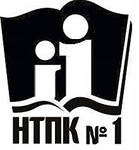 Министерство общего и профессионального образованияСвердловской областиГосударственное бюджетное профессиональное образовательное учреждение Свердловской области«Нижнетагильский педагогический  колледж № 1»ДатаСодержание работыКол-во часов1 день (в колледже)Установочное совещание 1.Изучение методических рекомендаций к практике - 1 и 2  подгруппа студентов.2. Заполнение дневника в соответствии с требованиями - 1 и 2  подгруппа студентов. (Приложение 1).3.Проектирование  технологической карты образовательной деятельности,   осуществляемой в ходе режимных моментов второй половины  дня -1 и 2  подгруппа студентов (Приложение 2, 3, 4).6 2 день (в ДОУ)Организация образовательной деятельности, осуществляемой в ходе режимных моментов второй половины  дня1.Организация образовательной деятельности, осуществляемой в ходе режимных моментов второй  половины  дня (подъем детей после дневного сна, оздоровительная гимнастика после сна, подготовка к полднику, полдник, игры после дневного сна, подготовка к прогулке,  игры на прогулке) – 1и 2 подгруппа студентов.2.Анализ  развивающей предметно-пространственной среды для организации различных видов деятельности. – 1и 2 подгруппа студентов. (Приложение 5).2. Осуществление  самоанализа по  алгоритму с учетом результатов  деятельности детей– 1 и 2 подгруппа студентов (Приложение 6).63 день (в колледже)Проектирование технологической карты образовательной деятельности, осуществляемой в ходе режимных моментов  первой половины  дня1.Определение  темы дня - 1 и 2  подгруппа студентов.2. Проектирование технологической карты образовательной деятельности, осуществляемой в ходе режимных моментов  первой половины  дня   (утренний прием,  утренняя гимнастика,  подготовка к завтраку, завтрак,  подготовка к прогулке,  трудовое поручение, возвращение с прогулки, подготовка к обеду, обед, подготовка ко сну) -1и 2  подгруппа студентов (Приложение 2, 3, 4).3. Проектирование технологической карты  игровой деятельности (игры в утренний прием, игры до завтрака,  игры  после завтрака,  игры между занятиями, игры  на прогулке) – 1 и 2 подгруппа студентов (Приложение 2, 3, 4).64 день (в ДОУ)Организация образовательной деятельности, осуществляемой в ходе режимных моментов первой  половины  дня1.Организация образовательной деятельности, осуществляемой в ходе режимных моментов первой  половины  дня (утренний прием,  утренняя гимнастика,   подготовка к завтраку, завтрак,  подготовка к прогулке,  трудовое поручение, возвращение с прогулки, подготовка к обеду, обед, подготовка ко сну) - 1 подгруппа студентов.2.Организация  игровой деятельности, осуществляемой в ходе режимных моментов первой  половины  дня (игры в утренний прием, игры до завтрака,  игры  после завтрака,  игры между занятиями, игры  на прогулке) -2 подгруппа студентов3. Осуществление  самоанализа по  алгоритму с учетом результатов  деятельности детей– 1 и 2 подгруппа студентов (Приложение 6).5 день(в ДОУ)Организация образовательной деятельности, осуществляемой в ходе режимных моментов первой  половины  дня1.Организация образовательной деятельности, осуществляемой в ходе режимных моментов первой  половины  дня (утренний прием,  утренняя гимнастика,   подготовка к завтраку, завтрак,  подготовка к прогулке,  трудовое поручение, возвращение с прогулки, подготовка к обеду, обед, подготовка ко сну)  - 2 подгруппа студентов.2.Организация игровой деятельности, осуществляемой в ходе режимных моментов первой  половины  дня (игры в утренний прием, игры до завтрака,  игры  после завтрака,  игры между занятиями, игры  на прогулке)-1 подгруппа студентов3. Осуществление  самоанализа по  алгоритму с учетом результатов  деятельности детей– 1 и 2 подгруппа студентов (Приложение 6).6 день (в колледже)Проектирование технологической карты образовательной деятельности, осуществляемой в ходе режимных моментов  первой половины  дня и конспекта  ОД по продуктивным видам деятельности 1. Определение  темы дня-1 и 2  подгруппа студентов.2.Проектирование технологической карты  образовательной деятельности, осуществляемой в ходе режимных моментов  первой половины  дня  (утренний прием, игры в утренний прием, утренняя гимнастика, подготовка к завтраку, игры до завтрака, завтрак, игры детей после завтрака, игры между занятиями, подготовка к прогулке, игры на прогулке, трудовое поручение,  возвращение с прогулки, подготовка к обеду, обед, подготовка ко сну) – 1 и 2 подгруппа студентов (Приложение 2, 3, 4).3.Проектирование конспекта  ОД по продуктивным видам деятельности (предметное  рисование) в соответствии с тематическим днем -  1 и 2 подгруппа студентов (Приложение 7,8).67 день (в ДОУ)Организация образовательной деятельности, осуществляемой в ходе режимных моментов первой  половины  дня1. Организация деятельности, осуществляемой в ходе режимных моментов  первой половины  дня (утренний прием, игры в утренний прием, утренняя гимнастика, подготовка к завтраку, игры до завтрака, завтрак, игры детей после завтрака, игры между занятиями, подготовка к прогулке, игры на прогулке, трудовое поручение,  возвращение с прогулки, подготовка к обеду, обед, подготовка ко сну) – 1 подгруппа студентов.2. Самостоятельное проведение ОД по продуктивным видам деятельности  (предметное рисование)- 2  подгруппа студентов.3.Осуществление  самоанализа по алгоритму с учетом результатов деятельности детей– 1 и 2 подгруппа студентов (Приложение 6, 9)68 день (в ДОУ)Организация образовательной деятельности, осуществляемой в ходе режимных моментов первой  половины  дня1. Организация деятельности, осуществляемой в ходе режимных моментов  первой половины  дня (утренний прием, игры в утренний прием, утренняя гимнастика, подготовка к завтраку, игры до завтрака, завтрак, игры детей после завтрака, игры между занятиями, подготовка к прогулке, игры на прогулке, трудовое поручение,  возвращение с прогулки, подготовка к обеду, обед, подготовка ко сну) – 2 подгруппа студентов.2. Самостоятельное проведение ОД по продуктивным видам деятельности  (предметное рисование)- 1 подгруппа студентов.3.Осуществление  самоанализа по алгоритму с учетом результатов деятельности детей– 1 и 2 подгруппа студентов (Приложение 6, 9)9 день (в колледже)Проектирование технологической карты образовательной деятельности второй половины  дня и конспекта совместной трудовой деятельности1. Определение  темы дня - 1 и 2  подгруппа студентов. 	2. Проектирование технологической карты  образовательной деятельности, осуществляемой в ходе режимных моментов  второй  половины  дня (подъем детей после дневного сна, оздоровительная гимнастика после сна, подготовка к полднику, полдник, игры после дневного сна, подготовка к прогулке,  игры на прогулке) – 1 и 2 подгруппа студентов (Приложение 2, 3, 4).3. Проектирование конспекта  совместной трудовой деятельности с учетом возрастной группы и образовательной программы ДОУ – 1 и 2  подгруппа студентов (Приложение 8).6 10 день(в ДОУ)Организация образовательной деятельности, осуществляемой в ходе режимных моментов второй половины  дня1.Организация деятельности, осуществляемой в ходе режимных моментов во вторую половину  дня (подъем детей после дневного сна, оздоровительная гимнастика после сна, подготовка к полднику, полдник, игры после дневного сна, подготовка к прогулке,  игры на прогулке) - 1 подгруппа студентов 2.Организация  и проведение совместной трудовой деятельности с учетом возрастной группы и образовательной программы ДОУ – 2  подгруппа студентов.3. Осуществление  самоанализа по  алгоритму с учетом результатов  деятельности детей– 1 и 2 подгруппа студентов  (Приложение 6, 9)611 день (в ДОУ)Организация образовательной деятельности, осуществляемой в ходе режимных моментов второй половины  дня1.Организация деятельности, осуществляемой в ходе режимных моментов во вторую половину  дня (подъем детей после дневного сна, оздоровительная гимнастика после сна, подготовка к полднику, полдник, игры после дневного сна, подготовка к прогулке,  игры на прогулке) - 2 подгруппа студентов 2.Организация  и проведение совместной трудовой деятельности с учетом возрастной группы и образовательной программы ДОУ – 1  подгруппа студентов3. Осуществление  самоанализа по  алгоритму с учетом результатов  деятельности детей– 1 и 2 подгруппа студентов  (Приложение 6, 9)612 день(в колледже)Круглый стол  по итогам производственной практикипрофессионального модуля (ПМ 02)«Организация различных видов деятельности и общения детей»1.Выступление на круглом столе (Приложение 10)2. Представление отчета по итогам практики (Приложение 11)3. Представление отчетных документов по практике  6ДатаСодержание деятельности СамоанализАнализ педагога, оценкаРежимный моментСодержание деятельностиЦельФорма организации Способы достижения цели (приемы)Результат Утренний прием: (коммуникативная деятельность восприятие художественной литературы и фольклора, самообслуживание и элементарный бытовой труд, изобразительная деятельность, музыкальная деятельность)  Приложение 3Игры в утренний прием (игровая, двигательная деятельность) Приложение 3Утренняя гимнастикаИгры до завтракаПодготовка к завтраку, завтракИгры детей после завтракаИгры между занятиямиПодготовка к прогулкеИгры на прогулкеТрудовое поручение на прогулкеВозвращение с прогулки Подготовка к обеду, обедПодготовка ко снуРежимный моментСодержание деятельностиЦельФорма организации Способы достижения цели (приемы)Результат Подъем детей после дневного сна    Оздоровительная гимнастика после снаПодготовка к полднику, полдникИгры после дневного снаПодготовка к прогулкеИгры на  прогулкеИгровая деятельностьИгровая деятельностьКоммуникативная деятельностьДвигательная деятельностьХудожественная культура и фольклорСамообслуживание, трудКонструктивная деятельность Продуктивная деятельность-настольно-печатные игры,-дидактические игры,-игровые упражнения,-игры-минутки,-организация игровых ситуаций для самостоятельной игры;-игры-путешествия-сюжетно-дидактические игры(например: куклы хотят пить чай.строим дом, на чем привезти стройматериалы?)-настольно-печатные игры,-дидактические игры,-игровые упражнения,-игры-минутки,-организация игровых ситуаций для самостоятельной игры;-игры-путешествия-сюжетно-дидактические игры(например: куклы хотят пить чай.строим дом, на чем привезти стройматериалы?)-беседы,-игровые проблемные ситуации,-речевые упражнения,-отгадывание загадок,-дискуссии,-рассказы детей о…;-рассказы по картине,-чистоговорки,-поговорки,-упражнения на звуки,-отгадывание загадок,-дискуссии;-пальчиковая гимнастика-дыхательная гимнастика-игры малой подвижности (хороводные игры)-логоритмические упражнения-чтение художественной литературы;-работа в книжном уголке;-разучивание, --самостоятельная деятельность детей в книжном уголкеКГН при раздевании, КГН при умывании.КГН при приеме пищи.-дежурство.-организация ситуаций для самостоятельной деятельности детей в изо-уголке (лепка, рисование, аппликация, раскрашивание);--игры с конструктором.- трудовые поручения,.Прогулка-игры-забавы;-сюжетно-дидактические игры-ситуативные упражнения,-пословицы,-поговорки,-отгадывание загадок,-беседы-спортивные упражнения и игры,-подвижные игры разной степени подвижности,- игры эстафеты;-игры-забавы;КГН при одевании, поручения-элементы бытового труда- игры с природным  материалом(песок)Игровая деятельностьИгровая деятельностьКоммуникативная деятельностьДвигательная деятельностьХудожественная литература  и фольклорСамообслуживание, трудПродуктивная деятельность-сюжетно дидактические игры;-  ТРИЗ – игры;- пальчиковые игры;- хороводные игры;- подвижные игры  малой степени подвижности;- игры-забавы.-сюжетно дидактические игры;-  ТРИЗ – игры;- пальчиковые игры;- хороводные игры;- подвижные игры  малой степени подвижности;- игры-забавы.-самостоятельная деятельность детей в книжном уголке ,-организация выставок детских книг,-беседы на познавательные темы-подбор пособий физкультурном уголке для самостоятельной деятельности детей.– организация выставок детских книг;-чтение художественной, познавательной литературы детям;- слушание: стихи, рассказы, сказки, басни, поэмы…-знакомство с писателямиКГН при раздевании, КГН при умывании.КГН при приеме пищи.-дежурство-подготовка выставок, стенгазет, коллажей,-знакомство с художниками;-организация ситуаций для самостоятельной деятельности детей с разными видами конструктораПрогулка-игры-забавы;-сюжетно-дидактические игры--подвижные игры  средней  степени подвижности;- подвижные игры  малой степени подвижности.-элементы бытового трудаСтруктурный компонентСодержаниеВводная - организационная частьПредполагает организацию детей: переключение внимания детей на предстоящую деятельность, стимуляция интереса к ней, создание эмоционального настроя, точные и четкие установки на предстоящую деятельность (последовательность выполнения заданий, предполагаемый результат)Основная - содержательная частьСамостоятельная практическая и творческая деятельность детей, выполнение всех поставленных программных  задач.В процессе данной части занятия осуществляется индивидуализация обучения (минимальная помощь, советы, напоминания, наводящие вопросы, показ, дополнительное объяснение). Педагог создает условия для того, чтобы каждый ребенок достиг результата.Заключительная часть Рефлексия: (что делали?) и оценка результатов деятельности ( как сделали?)В младшей группе: педагог хвалит детей за усердие, желание выполнить работу, активизирует положительные эмоции.В средней группе: дифференцированно подходит к оценке результатов деятельности детей.В старшей и подготовительной группах: к оценке и самооценке результатов привлекаются дети.ЗнанияУменияОтношениеЭтапЦель, задачи этапаДеятельностьпедагогаДеятельностьвоспитанниковМетоды, приемы Результат1 этап 2этап 3 этап Постановка целей, задач, форм организации, приемов взаимодействия в соответствии с требованиями программы, учетом выделенных особенностей в ходе анализа.Планирование содержания взаимодействия в педагогическом процессе с учетом понимания целей, задач.Определение наиболее рациональных видов активности ребенка в педагогическом процессе.Развитие у  детей  интереса к различным видам деятельности и общения.Использование разных сочетаний видов активности и взаимодействия воспитателя и ребенка для развития детской активности и самостоятельности.В ходе занятий доступная передача информации с учетом специфики предмета, уровня возрастных особенностей, жизненного опыта детей.Создание проблемных ситуаций с помощью методов и приемов в условиях познавательной деятельности.Использование разнообразных типов партнерства, стратегий и тактик взаимодействия для стимулирования игрового творчества.Создание  условий  для  возникновения и развертывания  игр и общения  детей.Создание условий  для  обогащения  детей  впечатлениями,  которые  могут   быть   использованы   в   игре   (чтение   вместе  книги,   обсуждение   событий   жизни   детей)Соблюдение баланса  между игрой  и другими  видами деятельности и общения детей в педагогическом  процессеОбеспечение  баланс а между  различных видами  деятельности и общения детей. Создание условий для  развития общения между детьми  в игре.Организация  совместных  игр  детей   Создание   условий  для  развития творческой активности   детей в игре. (Не   регламентирую   игру   детей,   избегаю   воспроизведения трафаретных и однообразных сюжетов, действий и приемов). Стимулирование   детей    пользоваться    предметами-заместителями Внимательное наблюдение  за  свободной  игрой детей,   включение в нее по мере необходимости, как равноправный партнер. Организация   деятельности и общения детей  с  учетом личностных особенностей  и специальных потребностей  детей (особое  внимание на  "изолированных" детей) Поддержание  индивидуальных интересов  и возможности детей в различных видах  деятельности и общения детей. Использование  игровых приемов в различных видах деятельности и общения .Анализ осуществляется на основе расчленения на составляющие элементы (условия, приемы, мотивы, средства).Осмысление каждого элемента в связи с целями, установление взаимосвязей и закономерностей в анализе.Соотнесение полученных результатов с теорией, программой, которая реализуется в группе и на этой основе выделение затруднений, проблем.Предложение способов решения выявленных затруднений в процессе организации различных видов деятельности и общения детейОпределение  вариантов (усложнения) проведения детских видов деятельностиАнализ эффективность используемых методов и приемов организации различных видов деятельности и общения детейОпределяет способы коррекции (изменения) содержания и форм руководства  различными видами деятельности и общения детей. 